Зарегистрировано в Минюсте России 28 ноября 2023 г. N 76133ФЕДЕРАЛЬНАЯ СЛУЖБА ПО НАДЗОРУ В СФЕРЕ ОБРАЗОВАНИЯ И НАУКИПРИКАЗот 4 августа 2023 г. N 1493ОБ УТВЕРЖДЕНИИ ТРЕБОВАНИЙК СТРУКТУРЕ ОФИЦИАЛЬНОГО САЙТА ОБРАЗОВАТЕЛЬНОЙ ОРГАНИЗАЦИИВ ИНФОРМАЦИОННО-ТЕЛЕКОММУНИКАЦИОННОЙ СЕТИ "ИНТЕРНЕТ"И ФОРМАТУ ПРЕДСТАВЛЕНИЯ ИНФОРМАЦИИВ соответствии с частью 3 статьи 29 Федерального закона от 29 декабря 2012 г. N 273-ФЗ "Об образовании в Российской Федерации", пунктом 18 Правил размещения на официальном сайте образовательной организации в информационно-телекоммуникационной сети "Интернет" и обновления информации об образовательной организации, утвержденных постановлением Правительства Российской Федерации от 20 октября 2021 г. N 1802, пунктом 1 Положения о Федеральной службе по надзору в сфере образования и науки, утвержденного постановлением Правительства Российской Федерации от 28 июля 2018 г. N 885, приказываю:1. Утвердить прилагаемые Требования к структуре официального сайта образовательной организации в информационно-телекоммуникационной сети "Интернет" и формату представления информации.2. Признать утратившими силу:приказ Федеральной службы по надзору в сфере образования и науки от 14 августа 2020 г. N 831 "Об утверждении Требований к структуре официального сайта образовательной организации в информационно-телекоммуникационной сети "Интернет" и формату представления информации" (зарегистрирован Министерством юстиции Российской Федерации 12 ноября 2020 г., регистрационный N 60867);приказ Федеральной службы по надзору в сфере образования и науки от 7 мая 2021 г. N 629 "О внесении изменений в Требования к структуре официального сайта образовательной организации в информационно-телекоммуникационной сети "Интернет" и формату представления информации, утвержденные приказом Федеральной службы по надзору в сфере образования и науки от 14 августа 2020 г. N 831" (зарегистрирован Министерством юстиции Российской Федерации 1 июня 2021 г., регистрационный N 63731);приказ Федеральной службы по надзору в сфере образования и науки от 9 августа 2021 г. N 1114 "О внесении изменений в Требования к структуре официального сайта образовательной организации в информационно-телекоммуникационной сети "Интернет" и формату представления информации, утвержденные приказом Федеральной службы по надзору в сфере образования и науки от 14 августа 2020 г. N 831" (зарегистрирован Министерством юстиции Российской Федерации 20 октября 2021 г., регистрационный N 65491);приказ Федеральной службы по надзору в сфере образования и науки от 12 января 2022 г. N 24 "О внесении изменений в Требования к структуре официального сайта образовательной организации в информационно-телекоммуникационной сети "Интернет" и формату представления информации, утвержденные приказом Федеральной службы по надзору в сфере образования и науки от 14 августа 2020 г. N 831" (зарегистрирован Министерством юстиции Российской Федерации 20 мая 2022 г., регистрационный N 68527).3. Настоящий приказ вступает в силу с 1 сентября 2024 г. и действует до 1 марта 2028 г.РуководительА.А.МУЗАЕВУтвержденыприказом Федеральной службы по надзорув сфере образования и наукиот 04.08.2023 N 1493ТРЕБОВАНИЯК СТРУКТУРЕ ОФИЦИАЛЬНОГО САЙТА ОБРАЗОВАТЕЛЬНОЙ ОРГАНИЗАЦИИВ ИНФОРМАЦИОННО-ТЕЛЕКОММУНИКАЦИОННОЙ СЕТИ "ИНТЕРНЕТ"И ФОРМАТУ ПРЕДСТАВЛЕНИЯ ИНФОРМАЦИИ1. С целью обеспечения доступа к информации и копиям документов, предусмотренным частью 2 статьи 29 Федерального закона от 29 декабря 2012 г. N. 273-ФЗ "Об образовании в Российской Федерации" (далее соответственно - информация; копии документов; Федеральный закон N 273-ФЗ), образовательная организация создает на своем официальном сайте в информационно-телекоммуникационной сети "Интернет" (далее соответственно - Сайт, сеть "Интернет") раздел "Сведения об образовательной организации" (далее - раздел).2. Информация в разделе представляется в виде набора страниц, и (или) иерархического списка, и (или) ссылок на другие разделы Сайта. Информация должна иметь общий механизм навигации по всем страницам раздела. Механизм навигации должен быть представлен на каждой странице раздела.3. Доступ к разделу должен осуществляться с главной (основной) страницы Сайта, а также из основного навигационного меню Сайта.4. Страницы раздела должны быть доступны в сети "Интернет" без дополнительной регистрации, содержать информацию и копии документов, указанные в пунктах 7 - 20 настоящих Требований, а также доступные для посетителей Сайта ссылки на файлы, содержащие информацию о назначении данных файлов.5. В разделе допускается публикация иной информации, которая размещается, опубликовывается по решению образовательной организации и (или) размещение, опубликование которой является обязательным в соответствии с законодательством Российской Федерации <1>.--------------------------------<1> Пункт 6 части 2 статьи 29 Федерального закона N 273-ФЗ.6. Раздел должен содержать подразделы:"Основные сведения";"Структура и органы управления образовательной организацией";"Документы";"Образование";"Руководство";"Педагогический состав";"Материально-техническое обеспечение и оснащенность образовательного процесса. Доступная среда";"Платные образовательные услуги";"Финансово-хозяйственная деятельность";"Вакантные места для приема (перевода) обучающихся";"Стипендии и меры поддержки обучающихся";"Международное сотрудничество";"Организация питания в образовательной организации".При использовании федеральных государственных образовательных стандартов, федеральных государственных требований или образовательных стандартов, разработанных и утвержденных образовательной организацией самостоятельно, самостоятельно устанавливаемых требований (при наличии) в разделе в дополнение к вышеуказанным подразделам должен быть подраздел "Образовательные стандарты и требования".7. Подраздел "Основные сведения" должен содержать информацию:а) о полном и сокращенном (при наличии) наименовании образовательной организации;б) о дате создания образовательной организации;в) об учредителе, учредителях образовательной организации;г) о месте нахождения образовательной организации;д) о режиме и графике работы образовательной организации;е) о контактных телефонах и адресах электронной почты образовательной организации;ж) о местах осуществления образовательной деятельности, сведения о которых в соответствии с Федеральным законом N 273-ФЗ <2> не включаются в соответствующую запись в реестре лицензий на осуществление образовательной деятельности, перечисленных в Правилах размещения на официальном сайте образовательной организации в информационно-телекоммуникационной сети "Интернет" и обновления информации об образовательной организации, утвержденных постановлением Правительства Российской Федерации от 20 октября 2021 г. N 1802 (далее - Правила N 1802) <3>, в виде адреса места нахождения;--------------------------------<2> Часть 4 статьи 91 Федерального закона N 273-ФЗ.<3> Пункт 12 Правил N 1802.з) о лицензии на осуществление образовательной деятельности (выписке из реестра лицензий на осуществление образовательной деятельности);и) о наличии или об отсутствии государственной аккредитации образовательной деятельности по реализуемым образовательным программам, за исключением образовательных программ дошкольного образования, программ подготовки научных и научно-педагогических кадров в аспирантуре (адъюнктуре), образовательных программ, реализуемых в соответствии с федеральным государственным образовательным стандартом образования обучающихся с нарушением интеллекта, основных программ профессионального обучения, дополнительных образовательных программ (выписке из государственной информационной системы "Реестр организаций, осуществляющих образовательную деятельность по имеющим государственную аккредитацию образовательным программам <4>).--------------------------------<4> Постановление Правительства Российской Федерации от 10 апреля 2023 г. N 577 "Об утверждении Правил формирования и ведения государственной информационной системы "Реестр организаций, осуществляющих образовательную деятельность по имеющим государственную аккредитацию образовательным программам" и о признании утратившим силу постановления Правительства Российской Федерации от 24 мая 2013 г. N 438".8. Подраздел "Структура и органы управления образовательной организацией" должен содержать информацию:а) о наименовании структурного подразделения (органа управления);б) о фамилиях, именах, отчествах (при наличии) и должности руководителей структурных подразделений;в) о месте нахождения структурных подразделений;г) об адресах официальных сайтов в сети "Интернет" структурных подразделений (при наличии);д) об адресах электронной почты структурных подразделений (при наличии);е) о наличии положений о структурных подразделениях (об органах управления) с приложением указанных положений в виде электронных документов, подписанных простой электронной подписью в соответствии с Федеральным законом от 6 апреля 2011 г. N 63-ФЗ "Об электронной подписи" (далее соответственно - электронный документ, Федеральный закон N 63-ФЗ).9. В подразделе "Документы" должны быть размещены копии следующих документов или электронные документы:а) устав образовательной организации;б) правила внутреннего распорядка обучающихся;в) правила внутреннего трудового распорядка;г) коллективный договор (при наличии);д) локальные нормативные акты образовательной организации по основным вопросам организации и осуществления образовательной деятельности, предусмотренные Федеральным законом N 273-ФЗ <5>;--------------------------------<5> Часть 2 статьи 30 Федерального закона N 273-ФЗ.е) отчет о результатах самообследования;ж) предписания органов, осуществляющих государственный контроль (надзор) в сфере образования, отчетов об исполнении таких предписаний (до подтверждения органом, осуществляющим государственный контроль (надзор) в сфере образования, исполнения предписания или признания его недействительным в установленном законом порядке <6>) (при наличии).--------------------------------<6> Пункт 15 Правил N 1802.10. Подраздел "Образование" должен содержать следующую информацию:1) о реализуемых образовательных программах с указанием учебных предметов, курсов, дисциплин (модулей), практики, предусмотренных соответствующей образовательной программой (за исключением образовательных программ дошкольного образования), представляемую в виде образовательной программы в форме электронного документа или в виде активных ссылок, непосредственный переход по которым позволяет получить доступ к страницам Сайта, содержащим отдельные компоненты образовательной программы <7>, с указанием для каждой из них следующей информации:--------------------------------<7> Пункт 9 статьи 2 Федерального закона N 273-ФЗ.а) об уровне общего или профессионального образования, о наименовании образовательной программы (для общеобразовательных программ);б) о форме обучения (за исключением образовательных программ дошкольного образования);в) о нормативном сроке обучения, коде и наименовании профессии, специальности (специальностей), направления (направлений) подготовки или укрупненной группе профессий, специальностей и направлений подготовки (для образовательных программ высшего образования по программам бакалавриата, программам специалитета, программам магистратуры, программам ординатуры и программам ассистентуры-стажировки);г) о шифре и наименовании области науки, группы научных специальностей, научной специальности (для образовательных программ высшего образования по программам подготовки научных и научно-педагогических кадров в аспирантуре (адъюнктуре);2) о направлениях и результатах научной (научно-исследовательской) деятельности и научно-исследовательской базе для ее осуществления (для образовательных организаций высшего образования и образовательных организаций дополнительного профессионального образования) <8>;--------------------------------<8> Подпункт "к" пункта 1 части 2 статьи 29 Федерального закона N 273-ФЗ.3) о численности обучающихся по реализуемым образовательным программам за счет бюджетных ассигнований федерального бюджета, бюджетов субъектов Российской Федерации, местных бюджетов и по договорам об образовании за счет средств физических и (или) юридических лиц (в форме электронного документа) <9>;--------------------------------<9> Подпункт "г" пункта 1 части 2 статьи 29 Федерального закона N 273-ФЗ, пункт 6 Правил N 1802.4) о численности обучающихся, являющихся иностранными гражданами, по каждой общеобразовательной программе и каждой профессии, специальности, в том числе научной, направлению подготовки или укрупненной группе профессий, специальностей и направлений подготовки (для профессиональных образовательных программ) <10>;--------------------------------<10> Подпункт "г.1" пункта 1 части 2 статьи 29 Федерального закона N 273-ФЗ, пункт 7 Правил N 1802.5) о языках образования (в форме электронного документа) <11>;--------------------------------<11> Часть 6 статьи 14, подпункт "д" пункта 1 части 2 статьи 29 Федерального закона N 273-ФЗ, пункт 6 Правил N 1802.6) о результатах приема по каждой профессии, специальности среднего профессионального образования (при наличии вступительных испытаний), каждому направлению подготовки или специальности высшего образования, каждой научной специальности с различными условиями приема (на места, финансируемые за счет бюджетных ассигнований федерального бюджета, бюджетов субъектов Российской Федерации, местных бюджетов, по договорам об образовании за счет средств физических и (или) юридических лиц) с указанием средней суммы набранных баллов по всем вступительным испытаниям, а также о результатах перевода, восстановления и отчисления <12>;--------------------------------<12> Подпункт "л" пункта 1 части 2 статьи 29 Федерального закона N 273-ФЗ, пункт 6 Правил N 1802.7) о трудоустройстве выпускников в виде численности трудоустроенных выпускников прошлого учебного года, освоивших основные профессиональные образовательные программы среднего профессионального и высшего образования, по каждой профессии, специальности, в том числе научной, направлению подготовки или укрупненной группе профессий, специальностей и направлений подготовки <13>.--------------------------------<13> Подпункт "с" пункта 1 части 2 статьи 29 Федерального закона N 273-ФЗ, пункт 8 Правил N 1802.11. Подраздел "Руководство" должен содержать следующую информацию о руководителе образовательной организации, его заместителях, руководителях филиалов образовательной организации (при наличии):а) фамилия, имя, отчество (последнее - при наличии) руководителя, его заместителей;б) должности руководителя, его заместителей;в) контактные телефоны;г) адреса электронной почты <14>.--------------------------------<14> Пункт 10 Правил N 1802.12. Подраздел "Педагогический состав" должен содержать следующую информацию о персональном составе педагогических работников:а) фамилия, имя, отчество (последнее - при наличии) педагогического работника;б) занимаемая должность (должности);в) преподаваемые учебные предметы, курсы, дисциплины (модули);г) уровень (уровни) профессионального образования с указанием наименования направления подготовки и (или) специальности, в том числе научной, и квалификации;д) ученая степень (при наличии);е) ученое звание (при наличии);ж) сведения о повышении квалификации (за последние 3 года);з) сведения о профессиональной переподготовке (при наличии);и) сведения о продолжительности опыта (лет) работы в профессиональной сфере, соответствующей образовательной деятельности по реализации учебных предметов, курсов, дисциплин (модулей);к) наименование общеобразовательной программы (общеобразовательных программ), код и наименование профессии, специальности (специальностей), направления (направлений) подготовки или укрупненной группы профессий, специальностей и направлений подготовки профессиональной образовательной программы высшего образования по программам бакалавриата, специалитета, магистратуры, ординатуры, ассистентуры-стажировки, шифр и наименование области науки, группы научных специальностей, научной специальности программы (программ) подготовки научных и научно-педагогических кадров в аспирантуре (адъюнктуре), в реализации которых участвует педагогический работник <15>.--------------------------------<15> Пункт 11 Правил N 1802.13. Подраздел "Материально-техническое обеспечение и оснащенность образовательного процесса. Доступная среда" должен содержать следующую информацию:1) о материально-техническом обеспечении образовательной деятельности, в том числе в отношении инвалидов и лиц с ограниченными возможностями здоровья:а) о наличии оборудованных учебных кабинетов;б) о наличии оборудованных объектов для проведения практических занятий;в) о наличии оборудованных библиотек;г) о наличии оборудованных объектов спорта;д) о наличии оборудованных средствах обучения и воспитания;е) о доступе к информационным системам и информационно-телекоммуникационным сетям;ж) об электронных образовательных ресурсах, к которым обеспечивается доступ обучающихся <16>;--------------------------------<16> Подпункт "и" пункта 1 части 2 статьи 29 Федерального закона N 273-ФЗ.з) о количестве жилых помещений в общежитии, интернате, формировании платы за проживание в общежитии <17>;--------------------------------<17> Подпункты "и", "о" пункта 1 части 2 статьи 29 Федерального закона N 273-ФЗ, пункт 13 Правил N 1802.2) о специальных условиях для получения образования инвалидами и лицами с ограниченными возможностями здоровья:а) об обеспечении доступа в здания образовательной организации, в том числе в общежитие, интернат, приспособленных для использования инвалидами и лицами с ограниченными возможностями здоровья;б) о наличии специальных технических средств обучения коллективного и индивидуального пользования инвалидов и лиц с ограниченными возможностями здоровья.14. Подраздел "Платные образовательные услуги" должен содержать следующие документы:а) о порядке оказания платных образовательных услуг, в том числе образец договора об оказании платных образовательных услуг;б) об утверждении стоимости обучения по каждой образовательной программе;в) об установлении размера платы, взимаемой с родителей (законных представителей) за присмотр и уход за детьми, осваивающими образовательные программы дошкольного образования в организациях, осуществляющих образовательную деятельность, за содержание детей в образовательной организации, реализующей образовательные программы начального общего, основного общего или среднего общего образования, если в такой образовательной организации созданы условия для проживания обучающихся в интернате, либо за осуществление присмотра и ухода за детьми в группах продленного дня в образовательной организации, реализующей образовательные программы начального общего, основного общего или среднего общего образования.15. Подраздел "Финансово-хозяйственная деятельность" должен содержать следующую информацию:а) об объеме образовательной деятельности, финансовое обеспечение которой осуществляется за счет бюджетных ассигнований федерального бюджета, бюджетов субъектов Российской Федерации, местных бюджетов, по договорам об оказании платных образовательных услуг за счет средств физических (юридических) лиц;б) о поступлении финансовых и материальных средств по итогам финансового года;в) о расходовании финансовых и материальных средств по итогам финансового года.Подраздел также должен содержать план финансово-хозяйственной деятельности образовательной организации, утвержденный в установленном законодательством Российской Федерации порядке, или бюджетную смету образовательной организации <18> в форме электронного документа.--------------------------------<18> Подпункт "г" пункта 2 части 2 статьи 29 Федерального закона N 273-ФЗ.16. Подраздел "Вакантные места для приема (перевода) обучающихся" должен содержать информацию о количестве вакантных мест для приема (перевода) по каждой образовательной программе, по профессии, специальности, направлению подготовки, научной специальности на места:а) финансируемые за счет бюджетных ассигнований федерального бюджета, бюджетов субъектов Российской Федерации, местных бюджетов;б) финансируемые по договорам об образовании за счет средств физических и (или) юридических лиц <19>.--------------------------------<19> Подпункт "м" пункта 1 части 2 статьи 29 Федерального закона N 273-ФЗ.17. Подраздел "Стипендии и меры поддержки обучающихся" должен содержать информацию:а) о наличии и условиях предоставления обучающимся стипендий;б) о наличии и условиях предоставления обучающимся мер социальной поддержки;в) о наличии общежития, интерната;г) о количестве жилых помещений в общежитии, интернате для иногородних обучающихся;д) о формировании платы за проживание в общежитии.18. Подраздел "Международное сотрудничество" должен содержать информацию о заключенных и планируемых к заключению договорах с иностранными и (или) международными организациями по вопросам образования и науки.19. Подраздел "Организация питания в образовательной организации" должен содержать информацию:1) об условиях питания и охраны здоровья обучающихся <20>;--------------------------------<20> Подпункт "и" пункта 1 части 2 статьи 29, часть 1 статьи 37 Федерального закона N 273-ФЗ.2) об условиях питания обучающихся по образовательным программам начального общего образования в государственных и муниципальных общеобразовательных организациях, в том числе:а) меню ежедневного горячего питания;б) информацию о наличии диетического меню в общеобразовательной организации;в) перечни юридических лиц и индивидуальных предпринимателей, оказывающих услуги по организации питания в общеобразовательной организации;г) перечни юридических лиц и индивидуальных предпринимателей, поставляющих (реализующих) пищевые продукты и продовольственное сырье в общеобразовательную организацию;д) форму обратной связи для родителей обучающихся и ответы на вопросы родителей по питанию <21>.--------------------------------<21> Пункт 13 Правил N 1802.20. Подраздел "Образовательные стандарты и требования" должен содержать информацию:а) о федеральных государственных образовательных стандартах;б) о федеральных государственных требованиях;в) об образовательных стандартах (при наличии);г) о самостоятельно устанавливаемых образовательной организацией высшего образования требованиях (при наличии) <22>.--------------------------------<22> Подпункт "е" пункта 1 части 2 статьи 29 Федерального закона N 273-ФЗ, пункт 9 Правил N 1802.Указанная в подпунктах "а" и "б" настоящего подпункта информация размещается в виде активных ссылок, непосредственный переход по которым позволяет получить доступ к официально опубликованным нормативным правовым актам.Указанная в подпунктах "в" и "г" настоящего подпункта информация размещается с приложением копий соответствующих документов, электронных документов.21. Сайт должен иметь версию для слабовидящих.22. Информация на Сайте размещается в текстовом, гипертекстовом, графическом форматах, а также в форматах инфографики, мультимедиа, электронного документа, открытых данных и базы данных.23. Информация в виде текста размещается на Сайте в формате, обеспечивающем возможность поиска и копирования фрагментов текста средствами браузера.24. Текстовые и табличные материалы дополнительно к гипертекстовому формату размещаются на Сайте в виде файлов в формате, обеспечивающем возможность их сохранения на технических средствах пользователей (скачивание) и допускающем после сохранения возможность поиска и копирования произвольного фрагмента текста средствами соответствующей программы для просмотра.25. Посредством применения форматов представления информации, размещенной на Сайте, пользователю должны быть обеспечены:а) свободный доступ к информации на основе общедоступного программного обеспечения. Доступ к информации не может быть обусловлен требованием применения пользователями определенных веб-обозревателей или установки иных технических средств программного обеспечения, предоставляющих доступ к указанной информации;б) возможность навигации, поиска и использования текстовой информации при выключенной функции отображения графических элементов страниц в вебобозревателе;в) возможность прочтения отсканированного текста в электронной копии документа, изготовленного на бумажном носителе.26. Информация, указанная в пунктах 7 - 20 настоящих Требований, представляется на Сайте в формате, обеспечивающем ее автоматическую обработку, в целях повторного использования информации без предварительного изменения человеком.27. Все страницы официального Сайта, содержащие сведения, указанные в пунктах 7 - 20 настоящих Требований, должны содержать html-разметку, определяющую наличие соответствующей информации, подлежащей размещению на Сайте. Данные, размеченные указанной html-разметкой, должны быть доступны для просмотра посетителями Сайта во всех подразделах раздела.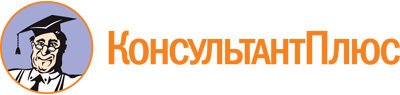 Приказ Рособрнадзора от 04.08.2023 N 1493
"Об утверждении Требований к структуре официального сайта образовательной организации в информационно-телекоммуникационной сети "Интернет" и формату представления информации"
(Зарегистрировано в Минюсте России 28.11.2023 N 76133)Документ предоставлен КонсультантПлюс

www.consultant.ru

Дата сохранения: 06.12.2023
 